AKTIVNOST: PRIPREMA CEDEVITEZA PRIPREMU NAPITKA POTREBNA TI JE CEDEVITA. 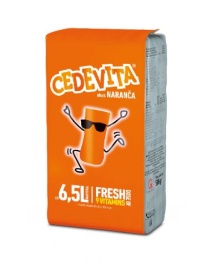 ZA PRIPREMU TI JE POTREBNA ČAŠA I VODA 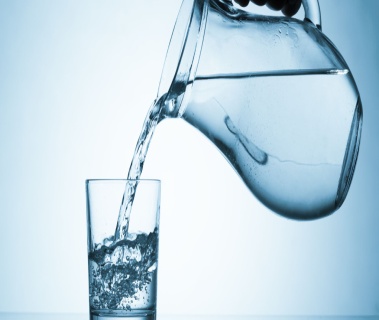 ZA PRIPREMU NAPITKA POTREBNA TI JE I ŽLICA. 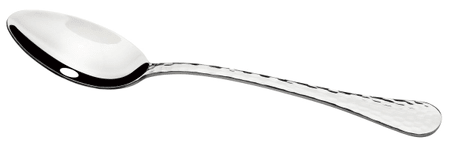 POSTUPAK PRIPREME CEDEVITEUZMI ČAŠU. STAVI U NJU ŽLICU PRAHA CEDEVITE. NAPUNI ČAŠU VODOM I DOBRO PROMIJEŠAJ. U SLAST!!